Szablon pracy domowejOTRZYMYWANY PRODUKT CHEMICZNY:Tabela wykorzystywanych surowcówSchemat ideowyPrzykładowy schemat ideowy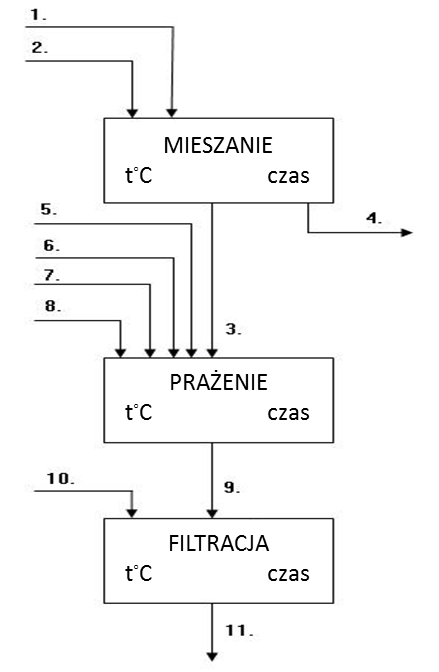 Opis procedury otrzymywania produktu chemicznego (opis czynności, stosunki molowe, warunki prowadzenia procesu, reakcje chemiczne, itd.)Potencjalne zastosowania otrzymanego produktuLiteraturaLp.SurowiecSkład chemicznyCzynnik biorący udział w procesie technologicznym1.2.Lp.Opis strumieni1.2.